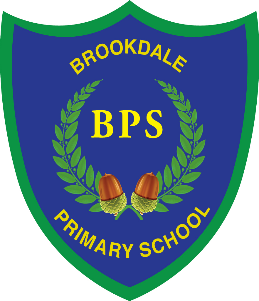 Brookdale Primary SchoolPE and Sports Premium Spending Review2022 - 2023*Schools may wish to provide this information in April, just before the publication deadline.Key achievements to date:Areas for further improvement and baseline evidence of need:We have listened to pupil voice about clubs they want and these have been extremely well attended. We will continue with the Edsential’s free to families clubs to remove any financial barrier.The all-weather track has stayed fit for purpose all year-round giving opportunities for physical exercise.PE lessons can be of a high standard and involve all children without the need to share equipment as well as ensuring the equipment is fit for purpose.Teacher confidence in teaching PE has improved thanks to specialist CPD support meaning that the children receive higher quality teaching.Year 4 Residential took place for the first time in May 2022, rebooked for July 2023All children have the opportunity to take part in yoga delivered by a qualified instructor.Cross country has been a real success with children attending every raceInhouse competitions running at lunchtimes.Engaging in wider competitions.Using the track more to increase physical activity over the week.Meeting national curriculum requirements for swimming and water safetyPlease complete all of the below*:What percentage of your end of KS2 cohort swim competently, confidently and proficiently over a distance of at least 25 metres?91%What percentage of your end of KS2 cohort use a range of strokes effectively [for example, front crawl, backstroke and breaststroke]?88%What percentage of your end of KS2 cohort perform safe self-rescue in different water-based situations?85%What percentage of your end of KS2 cohort have achieved National Curriculum requirements?82%Schools can choose to use the Primary PE and Sport Premium to provide additional provision for swimming but this must be for activity over and above the national curriculum requirements. Have you used it in this way?NoAcademic Year: 2022/23Total fund allocated: £17,760Date Updated:27/3/22Date Updated:27/3/22Key indicator 1: The engagement of all pupils in regular physical activity – Chief Medical Officer guidelines recommend that primary school children undertake at least 30 minutes of physical activity a day in schoolKey indicator 1: The engagement of all pupils in regular physical activity – Chief Medical Officer guidelines recommend that primary school children undertake at least 30 minutes of physical activity a day in schoolKey indicator 1: The engagement of all pupils in regular physical activity – Chief Medical Officer guidelines recommend that primary school children undertake at least 30 minutes of physical activity a day in schoolKey indicator 1: The engagement of all pupils in regular physical activity – Chief Medical Officer guidelines recommend that primary school children undertake at least 30 minutes of physical activity a day in schoolPercentage of total allocation:Key indicator 1: The engagement of all pupils in regular physical activity – Chief Medical Officer guidelines recommend that primary school children undertake at least 30 minutes of physical activity a day in schoolKey indicator 1: The engagement of all pupils in regular physical activity – Chief Medical Officer guidelines recommend that primary school children undertake at least 30 minutes of physical activity a day in schoolKey indicator 1: The engagement of all pupils in regular physical activity – Chief Medical Officer guidelines recommend that primary school children undertake at least 30 minutes of physical activity a day in schoolKey indicator 1: The engagement of all pupils in regular physical activity – Chief Medical Officer guidelines recommend that primary school children undertake at least 30 minutes of physical activity a day in school13857.07= 78%School focus with clarity on intended impact on pupils:Actions to achieve:Funding allocated:Evidence and impact:Sustainability and suggested next steps:Increase the number pupils attending breakfast and after school clubs.21-22 50%22-23 56% of pupils have attended an extra curricular Continue to increase the level of activity during lunchtimesIncreasing activity levels throughout the year and wider opportunities to be activeReplacing and upgrading equipment and recourses for PE lessons, break times and lunchtimes, increasing physical activity.Ensure a variety of free P.E. clubs provided every half term by Edsential.Employ two staff from full of beans to lead and encourage active play and to co-ordinate Play Leader program at lunch times ensuring the games are varied and they encourage as much participation in the games as possible.Maintenance and ‘top-up’ of the all-weather track around our school field for daily mile, cycling and wider links with the community. Ensuring we have enough appropriate equipment to teach PE all areas of our PE curriculum effectively and encourage active playtimes.£5,235£7,353£1269.07Current percentages of participation in extra-curricular active clubsY6 – 28/33Y5 – 25/30Y4 – 15/31Y3 – 15/30Y2 – 18/30Y1 – 14/30F2 – 5/30Current 120/214 This has increased activity during lunchtime and, with having more structured activities, poor behaviour incidents have decreased too.Pupil Voice – They are really good and let us do any sports we can think of. Y4 pupilThis has meant has stayed fit for purpose all-year-round giving opportunities for physical exercise and has also been used as a ‘brain-break’ to help improve well-beingThis has meant that PE lessonscan be of a high standard andinvolve all children without theneed to share equipment as wellas ensuring the equipment is fitfor purpose.We have built on the success of last year. We have continued to listen to pupil voice about clubs they want and these have been extremely well attended. We will continue with the Edsential’s free to families clubs to remove any financial barrier and maximise engagement. We will continue with this and look to build in mini-competitions.The track is used well in younger years in the school but could be used more effectively in KS2. This could be through whole school targets and rewards for reaching certain goals.This is something we mustkeep replenishing to ensure PElessons are effective and asactive as possible.
Key indicator 2: The profile of PE and sport being raised across the school as a tool for whole school improvementKey indicator 2: The profile of PE and sport being raised across the school as a tool for whole school improvementKey indicator 2: The profile of PE and sport being raised across the school as a tool for whole school improvementKey indicator 2: The profile of PE and sport being raised across the school as a tool for whole school improvementPercentage of total allocation:Key indicator 2: The profile of PE and sport being raised across the school as a tool for whole school improvementKey indicator 2: The profile of PE and sport being raised across the school as a tool for whole school improvementKey indicator 2: The profile of PE and sport being raised across the school as a tool for whole school improvementKey indicator 2: The profile of PE and sport being raised across the school as a tool for whole school improvement0%School focus with clarity on intended impact on pupils:Actions to achieve:Funding allocated:Evidence and impact:Sustainability and suggested next steps:Improve pupil confidence and opinions towards PEHaving a whole school goal for total distance travelled on the all-weather track.Personal Best Program for targeted pupils.Launch assembly.Distance targets. i.e. Brookdale to Bristol, Brookdale to Bruges etc.Distance and motivational signs for around the track.Included in Edsential Service Level Agreement.Taking place in the Summer termN/AThis will be launched in 2023/24Key indicator 3: Increased confidence, knowledge and skills of all staff in teaching PE and sportKey indicator 3: Increased confidence, knowledge and skills of all staff in teaching PE and sportKey indicator 3: Increased confidence, knowledge and skills of all staff in teaching PE and sportKey indicator 3: Increased confidence, knowledge and skills of all staff in teaching PE and sportPercentage of total allocation:Key indicator 3: Increased confidence, knowledge and skills of all staff in teaching PE and sportKey indicator 3: Increased confidence, knowledge and skills of all staff in teaching PE and sportKey indicator 3: Increased confidence, knowledge and skills of all staff in teaching PE and sportKey indicator 3: Increased confidence, knowledge and skills of all staff in teaching PE and sport0%School focus with clarity on intendedimpact on pupils:Actions to achieve:Fundingallocated:Evidence and impact:Sustainability and suggestednext steps:Continue to build confidence and standards of teaching and learning in PE.Continue to develop subject leader knowledge of the role.Curriculum Support for staff.Twilight training.Coordinate Bushcraft residential with Y4Build more links with local sports clubs to give more broad experiencesIncluded in Edsential Service Level Agreement.The teachers who have received curriculum support this year have reported a marked increase in their confidence teaching PE. Quote from a teacher after receiving this support. ‘I have a better understanding of the structure of a PE lesson. I feel more confident modelling skills. I have a better understanding of the impact high‐quality PE can make to mental wellbeing.’The children were able to learn new skills, gained self-confidence and independence.Pupil Voice – The leaders were really helpful. We played fun games and learned new survival skills. It was my first time without my parents but it was really fun.This will continue to be partof our CPD programme inschool for all teaching staffonce every two years ensuring teaching of PE is high quality and purposeful.This was a brilliant residential, sadly there isn’t a Bushcraft centre near to us anymore. We have found a centre closer to school which offers a similar.Key indicator 4: Broader experience of a range of sports and activities offered to all pupilsKey indicator 4: Broader experience of a range of sports and activities offered to all pupilsKey indicator 4: Broader experience of a range of sports and activities offered to all pupilsKey indicator 4: Broader experience of a range of sports and activities offered to all pupilsPercentage of total allocation:Key indicator 4: Broader experience of a range of sports and activities offered to all pupilsKey indicator 4: Broader experience of a range of sports and activities offered to all pupilsKey indicator 4: Broader experience of a range of sports and activities offered to all pupilsKey indicator 4: Broader experience of a range of sports and activities offered to all pupils£ = %School focus with clarity on intendedimpact on pupils:Actions to achieve:Fundingallocated:Evidence and impact:Sustainability and suggestednext steps:Additional achievements:Engage pupils and their families in healthy lifestyle and regular physical activity.Providing Yoga for all pupils as another alternative way to lead an active lifeFamily Fitness after school club, Fitness club before schooland assembliesYoga sessions to be delivered during the school day to supplement PE and wellbeing.Included in Edsential Service Level Agreement.£2360Taking place in the Summer termAll pupils in school have received yoga sessions as a way of promoting an active lifestyle as well as a way to improve our mental well-beingThis will continue as it has a positive effect throughout schoolKey indicator 5: Increased participation in competitive sportKey indicator 5: Increased participation in competitive sportKey indicator 5: Increased participation in competitive sportKey indicator 5: Increased participation in competitive sportPercentage of total allocation:Key indicator 5: Increased participation in competitive sportKey indicator 5: Increased participation in competitive sportKey indicator 5: Increased participation in competitive sportKey indicator 5: Increased participation in competitive sport£30 = %School focus with clarity on intendedimpact on pupils:Actions to achieve:Fundingallocated:Evidence and impact:Sustainability and suggestednext steps:More opportunities for children to experience competition in schoolTo increase the number of children participating in competitions and sports fixtures with other schools.(At least one every half term)0% of pupils have represented Brookdale in organised competition last year.Full of Beans to organise and coordinate regular competitions at lunchtimes.Ensure as many pupils as possible engage with virtual competitions.Engage with the Edsential Competitions and liaise with cluster schools for fixtures.Maintain current links with cross country, football and tag rugby competitions.Consider entering Wirral School Games Competitions£30 Due to different staff coming each day this hasn’t started yet but will begin in Sept ‘23There has been a great improvement in the number of children participating in competitions.We’ve participated in Edsential Competitions every half term this year. Cross Country Competitions have been well attended by pupils from KS2. Y4/5/6 have taken part in larger football competitions held across MerseysideThis is something we would like to continue to grow and look at joining more WSG competitions.